Министерство образования и науки Российской ФедерацииФедеральное государственное бюджетное образовательное учреждение высшего образования «Комсомольский-на-Амуре государственный технический университет»Кафедра «Сервис и торговое дело»ПРОГРАММА ПРАКТИКИ «Учебная практика»основной профессиональной образовательной программы подготовки бакалавров 
по направлению 38.03.06 «Торговое дело»направленность (профиль) «Коммерция»Комсомольск-на-Амуре 20__1 Аннотация практикиПеречень планируемых результатов обучения при прохождении практики, соотнесенных с планируемыми результатами освоения образовательной программы «Учебная практика» нацелена на формирование компетенций, знаний, умений и навыков, указанных в таблице 1.Таблица 1 – Компетенции, знания, умения, владенияМесто практики в структуре образовательной программыПрактика «Учебная практика» проводится на 3 курсе в 6 семестре. Практика входит в состав блока 2 «Практики» и относится к вариативной части. Для освоения практики необходимы знания, умения и навыки, сформированные на предыдущих этапах формирования компетенции при изучении дисциплин и элементов учебного планаЗнания, умения и практические навыки, полученные в ходе практики, необходимы для успешного освоения дисциплины «Рекламная деятельность».Объем практики в зачетных единицах и ее продолжительностьОбщая трудоемкость практики составляет 3 зачетных единицы.Продолжительность практики 2 недели (108 академических часов) в соответствии с утвержденным календарным учебным графиком. Распределение объема практики по разделам (этапам) представлено в таблице 2.Таблица 2 – Объем практики по разделам (этапам)Содержание практикиТаблица 3 – Структура и содержание практики по разделам (этапам)Формы отчетности по практикеФормами отчётности по практике являются:1. Дневник по практике, который содержит: ФИО студента, группа, факультет; номер и дата выхода приказа на практику;сроки прохождения практики;ФИО руководителей практики от университета и профильной организации, их должности;цель и задание на практику; рабочий график проведения практики;путёвка на практику; график прохождения практики;отзыв о работе студента.2. Отчет обучающегося по практике.В отчет по практике включаются: титульный лист;содержание;индивидуальное задание;введение;основная часть;заключение;список использованных источников;приложения (при необходимости).Фонд оценочных средств для проведения текущего контроля и промежуточной аттестации обучающихся по практикеТаблица 4 – Паспорт фонда оценочных средствПромежуточная аттестация проводится в форме дифференцированного зачета. Итоговая оценка определятся с учетом следующих составляющих:Содержания отзыва о работе студента от руководителя профильной организации и от университета с учетом результатов текущего контроля. Результатов промежуточного контроля.Методические материалы, определяющие процедуры оценивания умений, навыков и (или) опыта деятельности, характеризующих этапы формирования компетенций, представлены в виде технологической карты практики (таблица 5). Таблица 5 – Технологическая карта оценки результатов практики ОБЩАЯ ОЦЕНКА уровня сформированности компетенций заполняется в дневнике практики по форме:* 5 – умения и навыки сформированы в полном объёме    4 – умения и навыки сформированы в достаточном объеме   3 – умения и навыки сформированы частично    2 – умения и навыки не сформированыИтоговая оценка по практике определяется как сумма средневзвешенных оценок по всем оценочным средствам и отзывам о работе студента по формуле: 0,5*общая оценка уровня сформированности компетенций+ 0,1*оценка за качество выполнения заданий + 0,1*оценка за уровень подготовки обучающегося + 0,1*оценка за качество подготовки отчёта по практике + 0,2*оценка за результаты промежуточного контроляЗадания для промежуточного контроляСобеседование (опрос)Тема 1 «Организация процесса сбора и обработки статистической информации предприятия с использованием профессиональной информационной среды»	Вопрос 1. В каких случаях проводится инвентаризация?	Вопрос 2. Каков должен быть состав инвентаризационной комиссии?	Вопрос 3. В каком количестве составляются инвентаризационные описи?	Вопрос 4. Как необходимо поступить, если при проведении инвентаризации обнаружены ценности, не указанные в отчете?	Вопрос 5. Как оформляются излишки товаров, выявленные при инвентаризации?	Вопрос 6. Опишите порядок сбора информации для составления прайс-листа в 1С: Торговля и склад.	Вопрос 7. Назовите основные этапы составления товарного отчёта в 1С: Торговля и склад.	Вопрос 8. Опишите порядок решения оптимизационной задачи линейного программирования. Назовите область применения инструмента EXCEL «Поиск решения».	Вопрос 9. Обоснуйте выбор типа организационной структуры предприятия. Укажите его преимущества и недостатки.	Вопрос 10. Обоснуйте необходимость использования метода сбора первичной информации – наблюдения в процессе решения оптимизационной задачи линейного программирования.Перечень основной и дополнительной учебной литературы, необходимой для проведения практикиОсновная литература1 Бабаев, Ю.А. Бухгалтерский учет в торговле и общественном питании [Электронный ресурс] : учебное пособие / Бабаев Ю. А., Петров А. М. - М.: Вузовский учебник, НИЦ ИНФРА-М, 2015. - 352 с. // ZNANIUM.COM : электронно-библиотечная система. – Режим доступа: http://www.znanium.com/catalog.php, ограниченный.2 Гаврилов, Л.П. Инновационные технологии в коммерции и бизнесе: учебник для бакалавров / Л. П. Гаврилов. - М.: Юрайт, 2013. – 372 с.3 Метелев, В.П. Финансы торговых организаций [Электронный ресурс]: учебное пособие / С.Е.Метелев, В.П. Чижик - М.: Форум, НИЦ ИНФРА-М, 2015. - 200 с. // ZNANIUM.COM : электронно-библиотечная система. – Режим доступа: http://www.znanium.com/catalog.php, ограниченный.Дополнительная литература1 Балдин, К.В. Информационные системы в экономике [Электронный ресурс] : учеб. пособие. – М.: ИНФРА-М, 2017. – 218 с. // ZNANIUM.COM : электронно-библиотечная система. – Режим доступа: http://www.znanium.com/catalog.php, ограниченный.2 Жулидов, С.И. Организация торговли [Электронный ресурс] : учебник / С.И. Жулидов. - М.: ИД ФОРУМ: НИЦ ИНФРА-М, 2013. - 352 с. // ZNANIUM.COM : электронно-библиотечная система. – Режим доступа: http://www.znanium.com/catalog.php, ограниченный.3 Практикум по бухгалтерскому учету и анализу [Электронный ресурс] : учебное пособие / Мельник М.В., Егорова С.Е., Кулакова Н.Г. и др. - М.: Форум, НИЦ ИНФРА-М, 2016. - 120 с. // ZNANIUM.COM : электронно-библиотечная система. – Режим доступа: http://www.znanium.com/catalog.php, ограниченный.4 Яковлев, Г.А. Основы коммерции [Электронный ресурс] : учебное пособие / Г.А. Яковлев. - М.: НИЦ ИНФРА-М, 2016. - 224 с. // ZNANIUM.COM : электронно-библиотечная система. – Режим доступа: http://www.znanium.com/catalog.php, ограниченный.Перечень ресурсов информационно-телекоммуникационнойсети «Интернет» (далее – сеть «Интернет»), необходимых для проведения практики1 ECONOMY.GOV.RU: официальный сайт Министерства экономического развития Российской Федерации [Электронный ресурс]. – Режим доступа: http://economy.gov.ru, свободный. – Загл. с экрана.2 Минпромторг: официальный сайт Министерства промышленности и торговли Российской Федерации [Электронный ресурс]. - Режим доступа: http://minpromtorg.gov.ru, свободный. - Загл. с экрана.Методические указания обучающимся 10.1 Методические указания обучающимся по прохождению практикиПрава и обязанности студентовВо время прохождения практики студенты имеют право:- получать информацию, не раскрывающую коммерческой тайны организации для выполнения программы и индивидуального задания практики; - с разрешения руководителя организации и руководителей ее структурных подразделений пользоваться информационными ресурсами организации; - получать компетентную консультацию специалистов организации по вопросам, предусмотренным заданием практики; - принимать непосредственное участие в профессиональной деятельности организации - базы практики. Перед прохождением практики студенты обязаны: - ознакомиться с программой прохождения практики по направлению подготовки: 38.03.06 «Торговое дело» и внимательно изучить ее; - выбрать место прохождения практики и написать заявление; - оформить дневник практики; - разработать календарный план прохождения этапов практики. Во время прохождения практики студенты обязаны: - выполнить программу практики; - вести дневник практики о характере выполненной работы и достигнутых результатах; - подчиняться действующим в организации правилам внутреннего распорядка дня; - соблюдать требования трудовой дисциплины; - изучить и строго соблюдать правила эксплуатации оборудования, техники безопасности, охраны труда и другие условия работы в организации. По окончании практики студенты обязаны: - оформить все отчетные документы.Порядок ведения дневника В соответствии с РИ 7.5-2 «Организация и проведение практик обучающихся» все студенты в обязательном порядке ведут дневники по практике. В дневнике отмечаются: сроки, отдел, участок работы, виды выполненных работ, фиксируется участие студента в различных мероприятиях.Дневник прохождения учебной практики должен содержать:ежедневные записи о выполняемых действиях с указанием даты, фактического содержания и объема действия, названия места выполнения действия, количества дней или часов, использованных на выполнение действия, возможные замечанияпредложения студента-практиканта. После каждого рабочего дня надлежащим образом оформленный дневник представляется студентом-практикантом на подпись непосредственного руководителя практики по месту прохождения практики, который заверяет соответствующие записи своей подписью;по итогам практики в конце дневника ставится подпись непосредственного руководителя производственной практики, которая, как правило, заверяется печатью.Составление отчета по практикеОтчет об учебной практике выполняется в печатном варианте в соответствии с требованиями РД 013-2016 «Текстовые студенческие работы. Правила оформления» и подшивается в папку (типа «скоросшиватель»). Отчет состоит из: введения, основной части, заключения, списка литературы и приложений.Введение должно отражать актуальность учебной практики, ее цель и задачи (какие виды практической деятельности и какие умения, навыки планирует приобрести студент) (1,5 - 2 страницы).Основная часть включает в себя краткую характеристику организации, видов деятельности, сбор и обработку статистической информации предприятия в профессиональной информационной среде, а также проведение выборочного обследования. По возможности, включаются в отчет и элементы научных исследований. Содержание основной части минимум 11 страниц.В заключении приводятся общие выводы и предложения, а также краткое описание проделанной работы и даются практические рекомендации.(1,5 - 2 страницы).Список литературы состоит из нормативно-правовых актов, учебников и учебных пособий, научных статей, использованных в ходе выполнения индивидуального задания.Приложения помещают после списка литературы в порядке их отсылки или обращения к ним в тексте. В качестве приложений рекомендуется предоставлять копии документов, бланков договоров, организационно-распорядительных документов, аналитических таблиц, иных документов, иллюстрирующих содержание основной части.По окончании практики в последний рабочий день студенты оформляют и представляют отчет по практике и все необходимые сопроводительные документы.Отчет и характеристика рассматриваются руководителем учебной практики от кафедры. Отчет предварительно оценивается и допускается к защите после проверки его соответствия требованиям, предъявляемым данными методическими указаниями. Защита отчетов организуется в форме собеседования. По результатам защиты руководитель выставляет общую оценку, в которой отражается качество представленного отчета и уровень подготовки студента к практической деятельности; результаты оцениваются по пятибалльной системе. При неудовлетворительной оценке студент должен повторно пройти практику.Сданный на кафедру отчет и результат защиты, зафиксированный в ведомости и зачетной книжке студента, служат свидетельством успешного окончания учебной практики.10.2 Методические указания обучающимся по выполнению практических заданийМетодические указания к составлению характеристики видов деятельности и схемы организационной структуры предприятияВ ходе изучения учредительных документов студент должен выявить виды деятельности предприятия, описать их цели и задачи. Форма представления информации – произвольная (текст, рисунок, таблица).В процессе изучения штатного расписания необходимо составить схему организационной структуры предприятия. В теории и практике управления выделяют следующие типы организационной структуры предприятия:- линейная организационная структура состоит из взаимоподчиненных подразделений в виде иерархической лестницы;- функциональная организационная структура основана на жестком разделении функций, обязанностей;- штабная (линейно-функциональная) организационная структура, предусматривающая создание при основных звеньях линейной структуры функциональных подразделений;- дивизиональная организационная структура предполагает деление организации на элементы и блоки по видам товаров или услуг, группам покупателей или географическим районам;- в матричной организационной структуре сочетаются вертикальные линейные и функциональные связи с горизонтальными связями.Методические указания по составлению отчёта по инвентаризацииПримите участие в инвентаризации товарно-материальных ценностей в магазине. К отчету приложите образцы инвентаризационных ведомостей. В отчете укажите этапы проведения инвентаризации, которые представьте в следующей таблице:Таблица 6 - Этапы проведения инвентаризацииМетодические указания по составлению товарного отчёта в 1С: ТорговляТоварный отчет используют в торговых организациях (магазин, супермаркет, отдел) для учёта поступивших документов за отчётный период. Обычно заполнение товарного отчета по форме ТОРГ-29 производится при сальдовом методе учёта товаров, т.е. в товарном отчете видно полное поступление, списание, расход товаров и денежных средств. В магазине товарный отчет может заполнять заведующий. Отчетным может составляться ежедневно или несколько раз в неделю при среднем поступлении товаров на реализацию (в программе 1С: Торговля и склад).Для получения такого отчета откройте раздел «Розничные продажи», и в панели действий выберите пункт «Товарный отчет ТОРГ-29». После этого в открывшемся окне введите период времени, данные которого должны быть включены в отчет, укажите название организации и наименование склада, после чего нажмите кнопку «Сформировать». Пример готового отчета показан на рисунке 1. Образец сформированного товарного отчета приложите к отчету по практике. В отчете по практике укажите:1 Периодичность составления отчета в вашей организации.2 Кто на предприятии заполняет отчет, проверяет его и  подписывает?3 Каков порядок составления отчетов, если проводилась инвентаризация?4 Какие требования предъявляются к оформлению отчета?5 Где хранятся товарные отчеты?Методические указания по составлению модели решения оптимизационной задачи и регистрационного листа На основании данных ежедневных отчётов продаж товаров (на примере одной или нескольких товарных групп) необходимо решить оптимизационную задачу линейного программирования с помощью инструмента MS Excel «Поиск решения».В качестве целевой функции выступает выручка от реализации за рабочую смену (день), переменные величины – объёмы продаж товаров в натуральном выражении, ограничения: максимальный дневной объём продаж товаров. Ограничения устанавливаются на основе наблюдения и подсчёта количества актов купли-продажи в день, а также удельного веса в выручке объёмов продаж каждого товара в денежном выражении, определённого статистическим методом.Пример расчёта представлен на рисунке 2. Для решения оптимизационной задачи линейного программирования необходимо осуществить сбор первичной информации по совершённым актам купли-продажи товаров в зоне расчётов с целью установления ограничений. Бланк регистрационного листа наблюдения показан на рисунке 3.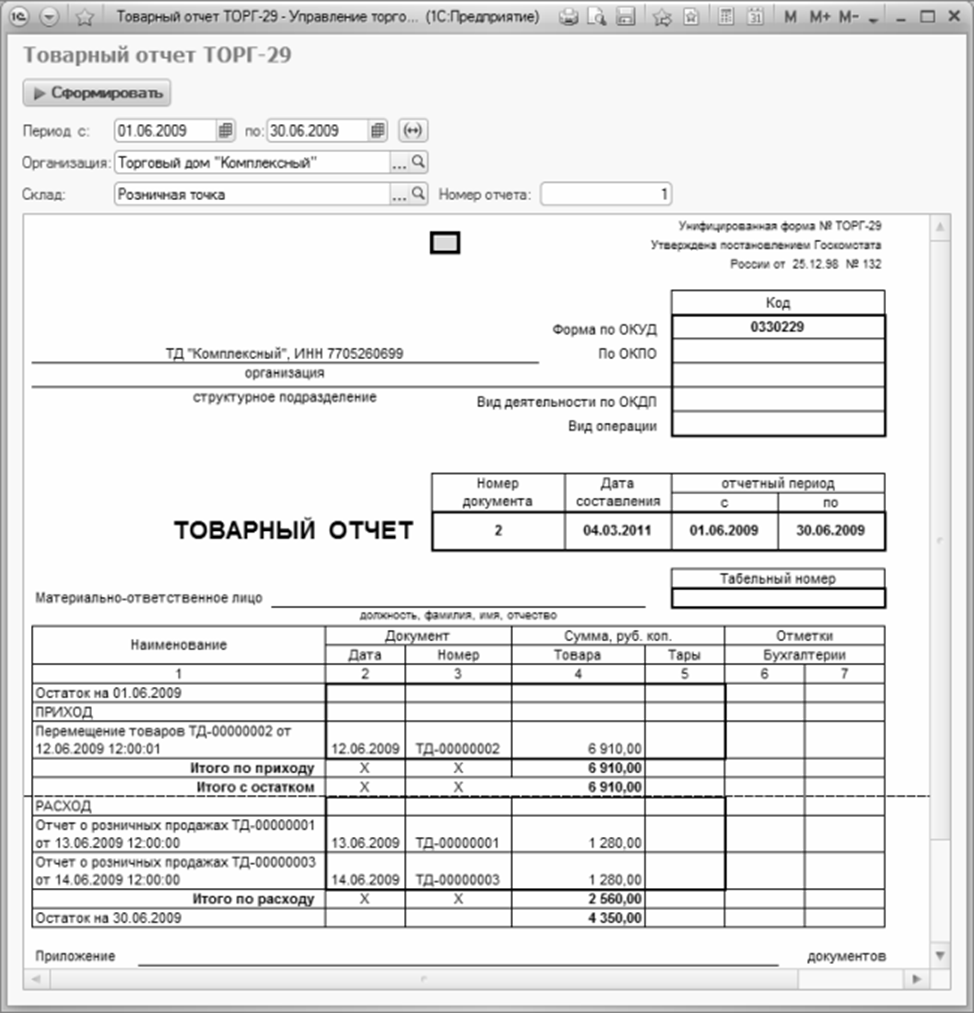 Рисунок 1 – Пример товарного отчётаВ первой таблице примера представлены исходные данные (на пример трёх товарных групп). Вторая таблица содержит расчётные данные. В ней задаются: целевая функция в виде формулы (выручка, которая должна принимать максимальное значение), переменные ячейки – это объёмы продаж (остаются незаполненными), ограничения – это максимальный дневной объём продаж товаров (60 л, 200 кг и 40 кг соответственно) и их удельный вес в структуре выручки (в примере задачи – это 0,2, 0,3 и 0,5 соответственно). Формула удельного веса также задаётся в таблице как отношение выручки от реализации определённого товара к суммарной выручке от реализации (целевой ячейке). На заключительном этапе расчётов с помощью инструмента excel «Поиск решения» с учётом введённых ограничений осуществляется подбор объёмов продаж, при которых целевая функция будет максимальной. В примере максимальная сумма выручки от реализации за смену (в день) составляет 17796,59 р. при объёмах продаж: молоко – 60 л, хлеб – 105 кг и колбаса варёная – 30 кг.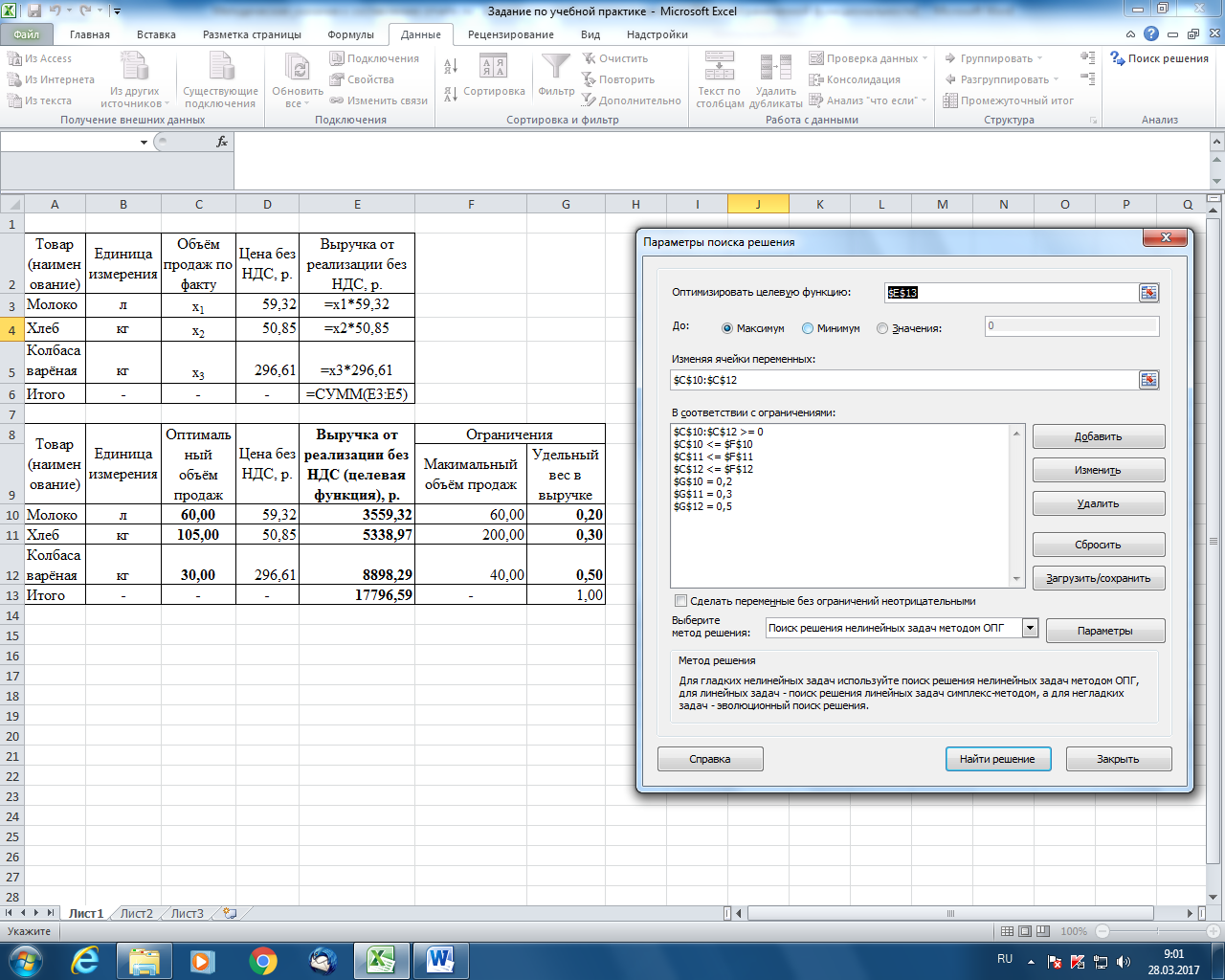 Рисунок 2 – Пример решения оптимизационной задачиНаблюдатель ______________________________________ Место наблюдения __________________________________ Дата ____________________________________________Время ____________________________________________Структура группы наблюдаемых:Численность группы: _________ взрослых __________ детейПол:Взрослые: _____________ мужской ______________ женскийДети: ______________ мужской _________________ женскийРегистрация поведения в магазине:Рисунок 3 – Бланк регистрационного листа наблюденияМетодические указания к составлению прайс-листаВ таблице 7 представлен бланк заполнения прайс-листа предприятия, который необходимо заполнить применительно к объекту исследования (предприятию). Для этого необходимо изучить информацию в 1С: Торговля и склад в разделе «Справочники». Допускается формирование прайс-листа по одной товарной группе. В случае ограниченного доступа к корпоративной сети предприятия студент может использовать в качестве исходной информации товарно-сопроводительные документы за определённый период времени.Таблица 7 – Бланк прайс-листаПеречень информационных технологий, используемых при проведении практики, включая перечень программного обеспечения и информационных справочных систем (при необходимости)В процессе подготовки и написания отчёта по учебной практике активно используется Microsoft Office и информационно-справочная система КонсультантПлюс.С целью повышения качества ведения образовательной деятельности в университете создана электронная информационно-образовательная среда. Она подразумевает организацию взаимодействия между обучающимися и преподавателями через систему личных кабинетов студентов, расположенных на официальном сайте университета в информационно-телекоммуникационной сети «Интернет» по адресу https://student.knastu.ru. Созданная информационно-образовательная среда позволяет осуществлять взаимодействие между участниками образовательного процесса посредством организации дистанционного консультирования по вопросам выполнения практических заданий.Описание материально-технической базы, необходимой для проведения практикиДля реализации программы «Учебной практики» на базе ФГБОУ ВО «КнАГТУ» используется материально-техническое обеспечение, перечисленное в таблице 8.Таблица 8 – Материально-техническое обеспечение практики на базе КнАГТУМатериально-техническое обеспечения учебной практики, используемое в ходе выполнения индивидуального задания на базе профильной организации, предусматривает доступ к оборудованию, необходимому для полноценного прохождения практики, и к программе «1С: Торговля и склад».Для самостоятельной работы студента над обобщением, обработкой, систематизацией, анализом собранного материала и написания отчета рабочее место должно быть оснащено стандартным набором офисного оборудования, обеспечивающим выход в Интернет. Лист регистрации изменений к программе практикиИзменение № 1	    	       			Программа практики «Учебная практика»__________________________________________________________________УТВЕРЖДЕНО И ВВЕДЕНО В ДЕЙСТВИЕ протоколом заседания кафедры «Маркетинг и коммерция» № 6 от 13.01.2016.Дата введения 13.01.2016Изменена структура и содержание программы практики «Учебная практика» согласно СТО 7.3-3 «Рабочая программа дисциплины (модуля). Структура и содержание»Основание: Приказ от 31.12.2015 № 751-О «О введении СТО 7.3-3»Изменение № 2	    	       			Программа практики «Учебная практика»__________________________________________________________________УТВЕРЖДЕНО И ВВЕДЕНО В ДЕЙСТВИЕ протоколом заседания кафедры «Сервис и торговое дело» № 1 от 16.09.2016.Дата введения 16.09.20161 На титульном листе программы практики «Учебная практика» изменить наименование университета и изложить в редакции «Федеральное государственное бюджетное образовательное учреждение высшего образования», изменить название кафедры с «Маркетинг и коммерция» на «Сервис и торговое дело»Основание: Приказ от 25.02.2016 № 70-О «О переименовании университета», приказ от 30.12.2015 № 750-О «Об изменении организационной структуры управления университетом»2 На втором листе (листе согласования) программы практики «Учебная практика» изменить название кафедры «Маркетинг и коммерция» и изложить в редакции «Сервис и торговое дело», изменить «Декан факультета экономики и технологий» на «Декан факультета заочного и дистанционного обучения».Основание: Приказ от 30.12.2015 № 750-О «Об изменении организационной структуры управления университетом».УТВЕРЖДАЮПервый проректор _______________ И.В. Макурин«____» _____________ 20__ г.Форма обучениязаочнаяТехнология обучениятрадиционнаяАвтор программы практикидоцент кафедры «Сервис и торговое дело», канд. экон. наук______________ Ларченко Ю.Г.«____» _______________ 20__ г.Автор программы практикидоцент кафедры «Сервис и торговое дело», канд. пед. наук______________ Липовка Н.П.«____» _______________ 20__ г.Директор библиотеки____________И.А. Романовская«____» _______________ 20__г.Заведующий кафедрой «Сервис и торговое дело»______________ О.А. Булавенко«____» _______________ 20__г.Заведующий выпускающей кафедрой «Сервис и торговое дело______________ О.А. Булавенко«____» _______________ 20__г.Декан факультета заочного и дистанционного обучения___________ М.В. Семибратова«____» _______________ 20__г.Зам. начальника УМУ_______________ Е.Е. Поздеева«____» _______________ 20__г.Тип практикиБ2.У.1 Учебная практикаВид практикиПрактика по получению первичных профессиональных умений и навыковЦель практикиФормирование, закрепление, развитие первичных практических навыков и общепрофессиональных компетенций в ходе выполнения отдельных видов самостоятельных работ, составляющих основу будущей профессиональной деятельности и связанных с организацией процесса сбора и обработки коммерческой и сопутствующей информации в профессиональной информационной средеЗадачи практикиВ процессе прохождения учебной практики студент должен:- показать умения по сбору и обработке информации, в т. ч. с использованием программного обеспечения;- приобрести навыки работы в программе «1 С: Торговля и склад»; - показать умения по проведению инвентаризации товарно-материальных ценностей; - показать способность к решению оптимизационных задач с использованием программного обеспечения.Способ проведения практикистационарная Формы проведения практикидискретноНаименование и шифр компетенции, в формировании которой принимает участие практикаПеречень формируемых умений, навыков,предусмотренных образовательной программойПеречень формируемых умений, навыков,предусмотренных образовательной программойПеречень формируемых умений, навыков,предусмотренных образовательной программойНаименование и шифр компетенции, в формировании которой принимает участие практикаПеречень знаний (с указанием шифра)Перечень умений (с указанием шифра)Перечень навыков (с указанием шифра)ОПК-4: способность осуществлять сбор, хранение, обработку и оценку информации, необходимой для организации и управления профессиональной деятельностью (коммерческой, маркетинговой, рекламной, логистической, товароведной и (или) торгово-технологической); способность применять основные методы и средства получения, хранения, переработки информации и работать с компьютером как со средством управления информациейВ т.ч.4 этап ОПК-4-2: Готовность использовать информационные технологии, методы и средства получения, хранения, переработки информации и работать с компьютером в профессиональной деятельности (коммерческой, маркетинговой, рекламной, логистической, товароведной и (или) торгово-технологической)Знать методы сбора и обработки статистической информации с использованием профессиональной информационной средыЗ1 (ОПК-4-2)Уметь составлять инвентаризационные описи, проводить выборочные обследованияУ1 (ОПК-4-2)Владеть навыками подготовки отчётов по результатам проведения выборочного обследования и обработки статистической информации в профессиональной информационной средеН1 (ОПК-4-2)КомпетенцияНаименование компетенцииДисциплина (элемент) учебного планаДисциплина (элемент) учебного планаДисциплина (элемент) учебного планаДисциплина (элемент) учебного планаДисциплина (элемент) учебного планаКомпетенцияНаименование компетенцииСеместр 2Семестр 3Семестр 4Семестр 5Семестр 6ОПК-4Способность осуществлять сбор, хранение, обработку и оценку информации, необходимой для организации и управления профессиональной деятельностью (коммерческой, маркетинговой, рекламной, логистической, товароведной и (или) торгово-технологической); способность применять основные методы и средства получения, хранения, переработки информации и работать с компьютером как со средством управления информациейБухгалтерский учётИнформационные технологии в профессиональной деятельности№ Разделы (этапы) практикиПродолжительность№ Разделы (этапы) практикиЗаочная форма обучения№ Разделы (этапы) практикиКол-во в часах1Подготовительный этап22Основной этап903Завершающий этап16ИтогоИтого108Наименование разделов Содержание раздела (этапа) практикиФорма проведения или контроляТрудоемкость (в часах)Раздел 1 Подготовительный этапРаздел 1 Подготовительный этапРаздел 1 Подготовительный этапРаздел 1 Подготовительный этапИнструктаж по технике безопасности и пожарной безопасностиЛекция2Текущий контрольЗапись в журнале инструктажаПрибытие на рабочее местоЗапись в дневникеРаздел 2 Основной этапРаздел 2 Основной этапРаздел 2 Основной этапРаздел 2 Основной этапТема 1 «Организация процесса сбора и обработки статистической информации предприятия с использованием профессиональной информационной среды»Задание 1. Сбор, обработка, систематизация нормативной документации о деятельности предприятия – объекта прохождения практикиКонспект, учредительные документы, характеристика видов деятельности4Тема 1 «Организация процесса сбора и обработки статистической информации предприятия с использованием профессиональной информационной среды»Задание 2. Изучение организационной структуры предприятия и взаимосвязи подразделенийКонспект, штатное расписание, должностные инструкции8Тема 1 «Организация процесса сбора и обработки статистической информации предприятия с использованием профессиональной информационной среды»Задание 3. Участие в проведении инвентаризацииКонспект, отчёт по инвентаризации20Тема 1 «Организация процесса сбора и обработки статистической информации предприятия с использованием профессиональной информационной среды»Задание 4. Сбор и обработка информации в 1С: Торговля и складКонспект, товарный отчёт20Тема 1 «Организация процесса сбора и обработки статистической информации предприятия с использованием профессиональной информационной среды»Задание 5. Сбор и обработка статистической информации по основным результатам деятельностиКонспект, оптимизационная задача линейного программирования, регистрационный лист наблюдения, прайс-лист38Раздел 3 Завершающий этапРаздел 3 Завершающий этапРаздел 3 Завершающий этапРаздел 3 Завершающий этапАнализ собранных материалов, составление и оформление отчета по практикеОтчет по практике14Текущий контроль по разделу 3 Защита отчета по практикеСобеседование2Промежуточная аттестация по практикеДифференцированный зачетКод контролируемой компетенции (или ее части)Контролируемое задание на практику Наименование оценочного средстваПоказатели сформированности компетенцииЗ1(ОПК-4-2)Задание 1, 2Вопросы по теме 1.Характеристика видов деятельности, схема организационной структурыПоказывает знание методов сбора и обработки статистической информацииУ1(ОПК-4-2)Задание 3, 4Вопросы по теме 1.Отчёт по инвентаризации, товарный отчётПоказывает практическое использование профессиональной информационной средыН1(ОПК-4-2)Задание 5Вопросы по теме 1.Модель решения оптимизационной задачи, регистрационный лист наблюдения, прайс-листФормулирует выводы  и рекомендации по результатам анализаНаименование оценочного средстваНаименование оценочного средстваСрокивыполненияСрокивыполненияСрокивыполненияШкала оцениванияКритерии оценивания Критерии оценивания 6 семестрПромежуточная аттестация в форме дифференцированного зачета6 семестрПромежуточная аттестация в форме дифференцированного зачета6 семестрПромежуточная аттестация в форме дифференцированного зачета6 семестрПромежуточная аттестация в форме дифференцированного зачета6 семестрПромежуточная аттестация в форме дифференцированного зачета6 семестрПромежуточная аттестация в форме дифференцированного зачета6 семестрПромежуточная аттестация в форме дифференцированного зачета6 семестрПромежуточная аттестация в форме дифференцированного зачета6 семестрПромежуточная аттестация в форме дифференцированного зачетаЗАДАНИЯ ДЛЯ ТЕКУЩЕГО КОНТРОЛЯЗАДАНИЯ ДЛЯ ТЕКУЩЕГО КОНТРОЛЯЗАДАНИЯ ДЛЯ ТЕКУЩЕГО КОНТРОЛЯЗАДАНИЯ ДЛЯ ТЕКУЩЕГО КОНТРОЛЯЗАДАНИЯ ДЛЯ ТЕКУЩЕГО КОНТРОЛЯЗАДАНИЯ ДЛЯ ТЕКУЩЕГО КОНТРОЛЯЗАДАНИЯ ДЛЯ ТЕКУЩЕГО КОНТРОЛЯЗАДАНИЯ ДЛЯ ТЕКУЩЕГО КОНТРОЛЯЗАДАНИЯ ДЛЯ ТЕКУЩЕГО КОНТРОЛЯЗадание 1Составление характеристики видов деятельности предприятияСоставление характеристики видов деятельности предприятия2-3 день практики10 баллов10 баллов10 баллов10 баллов0 баллов – характеристика (схема) не составлена.5 баллов – характеристика (схема) составлена с ошибками. 8 баллов – характеристика (схема) составлена с  неточностями. 10 баллов – характеристика (схема) составлена без ошибок.Задание 2Составление схемы организационной структуры предприятияСоставление схемы организационной структуры предприятия2-3 день практики10 баллов10 баллов10 баллов10 баллов0 баллов – характеристика (схема) не составлена.5 баллов – характеристика (схема) составлена с ошибками. 8 баллов – характеристика (схема) составлена с  неточностями. 10 баллов – характеристика (схема) составлена без ошибок.Задание 3Составление отчёта по инвентаризацииСоставление отчёта по инвентаризации4-5 день практики20 баллов20 баллов20 баллов20 баллов0 баллов – отчёт не составлен. 10 баллов – отчёт составлен с ошибками. 15 баллов – отчёт составлен с неточностями. 20 баллов – отчёт составлен без ошибок.Задание 4Составление товарного отчёта5-6 день практики5-6 день практики5-6 день практики20 баллов20 баллов20 баллов0 баллов – отчёт не составлен. 10 баллов – отчёт составлен с ошибками. 15 баллов – отчёт составлен с неточностями. 20 баллов – отчёт составлен без ошибок.Задание 5Составление модели решения оптимизационной задачи6-7 день практики6-7 день практики6-7 день практики20 баллов20 баллов20 баллов0 баллов – модель не составлена. 10 баллов – модель составлена с ошибками. 15 баллов – модель составлена с неточностями. 20 баллов – модель составлена без ошибок.Задание 5Составление регистрационного листа наблюдения6-7 день практики6-7 день практики6-7 день практики10 баллов10 баллов10 баллов0 баллов – регистрационный лист не составлен.5 баллов – регистрационный лист составлен с ошибками. 8 баллов – регистрационный лист составлен с неточностями. 10 баллов – регистрационный лист составлен без ошибок.Задание 5Составление прайс-листа8 день практики8 день практики8 день практики10 баллов10 баллов10 баллов0 баллов – прайс-лист не составлен.5 баллов – прайс-лист составлен с ошибками. 8 баллов – прайс-лист составлен с неточностями. 10 баллов – прайс-лист составлен без ошибок.Итого (максимально возможная сумма баллов)Итого (максимально возможная сумма баллов)Итого (максимально возможная сумма баллов)Итого (максимально возможная сумма баллов)100100100100Критерии оценки результатов текущего контроля:0 – 64 % от максимально возможной суммы баллов – «неудовлетворительно»;65 – 74 % от максимально возможной суммы баллов – «удовлетворительно»;75 – 84 % от максимально возможной суммы баллов – «хорошо»;85 – 100 % от максимально возможной суммы баллов – «отлично».Критерии оценки результатов текущего контроля:0 – 64 % от максимально возможной суммы баллов – «неудовлетворительно»;65 – 74 % от максимально возможной суммы баллов – «удовлетворительно»;75 – 84 % от максимально возможной суммы баллов – «хорошо»;85 – 100 % от максимально возможной суммы баллов – «отлично».Критерии оценки результатов текущего контроля:0 – 64 % от максимально возможной суммы баллов – «неудовлетворительно»;65 – 74 % от максимально возможной суммы баллов – «удовлетворительно»;75 – 84 % от максимально возможной суммы баллов – «хорошо»;85 – 100 % от максимально возможной суммы баллов – «отлично».Критерии оценки результатов текущего контроля:0 – 64 % от максимально возможной суммы баллов – «неудовлетворительно»;65 – 74 % от максимально возможной суммы баллов – «удовлетворительно»;75 – 84 % от максимально возможной суммы баллов – «хорошо»;85 – 100 % от максимально возможной суммы баллов – «отлично».Критерии оценки результатов текущего контроля:0 – 64 % от максимально возможной суммы баллов – «неудовлетворительно»;65 – 74 % от максимально возможной суммы баллов – «удовлетворительно»;75 – 84 % от максимально возможной суммы баллов – «хорошо»;85 – 100 % от максимально возможной суммы баллов – «отлично».Критерии оценки результатов текущего контроля:0 – 64 % от максимально возможной суммы баллов – «неудовлетворительно»;65 – 74 % от максимально возможной суммы баллов – «удовлетворительно»;75 – 84 % от максимально возможной суммы баллов – «хорошо»;85 – 100 % от максимально возможной суммы баллов – «отлично».Критерии оценки результатов текущего контроля:0 – 64 % от максимально возможной суммы баллов – «неудовлетворительно»;65 – 74 % от максимально возможной суммы баллов – «удовлетворительно»;75 – 84 % от максимально возможной суммы баллов – «хорошо»;85 – 100 % от максимально возможной суммы баллов – «отлично».Критерии оценки результатов текущего контроля:0 – 64 % от максимально возможной суммы баллов – «неудовлетворительно»;65 – 74 % от максимально возможной суммы баллов – «удовлетворительно»;75 – 84 % от максимально возможной суммы баллов – «хорошо»;85 – 100 % от максимально возможной суммы баллов – «отлично».Критерии оценки результатов текущего контроля:0 – 64 % от максимально возможной суммы баллов – «неудовлетворительно»;65 – 74 % от максимально возможной суммы баллов – «удовлетворительно»;75 – 84 % от максимально возможной суммы баллов – «хорошо»;85 – 100 % от максимально возможной суммы баллов – «отлично».Наименование оценочного средстваСрокивыполненияШкала оцениванияКритерии оценивания ОТЗЫВ О РАБОТЕ СТУДЕНТА РУКОВОДИТЕЛЯ ОТ ПРОФИЛЬНОЙ ОРГАНИЗАЦИИзаполняется в дневнике практики по форме:ОТЗЫВ О РАБОТЕ СТУДЕНТАруководителя практики от профильной организацииОТЗЫВ О РАБОТЕ СТУДЕНТА РУКОВОДИТЕЛЯ ОТ ПРОФИЛЬНОЙ ОРГАНИЗАЦИИзаполняется в дневнике практики по форме:ОТЗЫВ О РАБОТЕ СТУДЕНТАруководителя практики от профильной организацииОТЗЫВ О РАБОТЕ СТУДЕНТА РУКОВОДИТЕЛЯ ОТ ПРОФИЛЬНОЙ ОРГАНИЗАЦИИзаполняется в дневнике практики по форме:ОТЗЫВ О РАБОТЕ СТУДЕНТАруководителя практики от профильной организацииОТЗЫВ О РАБОТЕ СТУДЕНТА РУКОВОДИТЕЛЯ ОТ ПРОФИЛЬНОЙ ОРГАНИЗАЦИИзаполняется в дневнике практики по форме:ОТЗЫВ О РАБОТЕ СТУДЕНТАруководителя практики от профильной организацииОТЗЫВ О РАБОТЕ СТУДЕНТА РУКОВОДИТЕЛЯ ОТ ПРОФИЛЬНОЙ ОРГАНИЗАЦИИзаполняется в дневнике практики по форме:ОТЗЫВ О РАБОТЕ СТУДЕНТАруководителя практики от профильной организации1Качество выполнения заданийПредпоследний день практики (9 день)5 баллов2 балла - студент допустил ошибки в выборе методов и последовательности решения задания. 3 балла – студент обнаружил умение правильно выбрать метод решения задания, но допустил ошибки на этапе его реализации. 4 балла – студент обнаружил умение правильно выбрать метод и последовательность решения задания, но допустил неточности на этапе реализации. 5 баллов – студент обнаружил умение правильно и эффективно решать задания.2Уровень подготовки обучающегосяПредпоследний день практики (9 день)5 баллов2 балла – студент обнаружил пробелы в знаниях основного учебного материала, допустил принципиальные ошибки в выполнении заданий по практике. 3 балла – студент показал знания основного учебного материала в объеме, необходимом для дальнейшей учебы и предстоящей работы по профессии, справился с выполнением заданий по практике, знаком с основной литературой. 4 балла – студент показал полное знание учебного материала, успешно выполнил задания по практике, усвоил основную литературу.5 баллов – студент показал всестороннее, систематическое и глубокое знание учебного материала, умение свободно выполнять задания по практике, усвоивший основную литературу и знакомый с дополнительной литературой.3Уровень сформированности компетенцийПредпоследний день практики (9 день)5 балловСм. Критерии оценки заданий текущего контроляОТЗЫВ О РАБОТЕ СТУДЕНТА РУКОВОДИТЕЛЯ ОТ УНИВЕРСИТЕТА заполняется в дневнике практики по форме:ОТЗЫВ О РАБОТЕ СТУДЕНТА руководителя практики от университетаОТЗЫВ О РАБОТЕ СТУДЕНТА РУКОВОДИТЕЛЯ ОТ УНИВЕРСИТЕТА заполняется в дневнике практики по форме:ОТЗЫВ О РАБОТЕ СТУДЕНТА руководителя практики от университетаОТЗЫВ О РАБОТЕ СТУДЕНТА РУКОВОДИТЕЛЯ ОТ УНИВЕРСИТЕТА заполняется в дневнике практики по форме:ОТЗЫВ О РАБОТЕ СТУДЕНТА руководителя практики от университетаОТЗЫВ О РАБОТЕ СТУДЕНТА РУКОВОДИТЕЛЯ ОТ УНИВЕРСИТЕТА заполняется в дневнике практики по форме:ОТЗЫВ О РАБОТЕ СТУДЕНТА руководителя практики от университетаОТЗЫВ О РАБОТЕ СТУДЕНТА РУКОВОДИТЕЛЯ ОТ УНИВЕРСИТЕТА заполняется в дневнике практики по форме:ОТЗЫВ О РАБОТЕ СТУДЕНТА руководителя практики от университетаНаименование оценочного средстваСрокивыполненияШкала оцениванияКритерии оценивания 1Уровень сформированности компетенцийПредпоследний день практики (9 день)5 балловСм. Критерии оценки заданий текущего контроляКонтролируемая компетенцияЗадание на практикуОценка руководителя от профильной организацииОценка руководителя от университетаСредняяоценкаВывод об уровне сформированности компетенции на данном этапе*ОПК-4-21 - 5Итоговая оценкаИтоговая оценкаИтоговая оценкаИтоговая оценкаНаименование оценочного средстваНаименование оценочного средстваСрокивыполненияШкала оцениванияШкала оцениванияКритерии оценивания ОЦЕНОЧНЫЕ СРЕДСТВА ДЛЯ ПРОМЕЖУТОЧНОГО КОНТРОЛЯОЦЕНОЧНЫЕ СРЕДСТВА ДЛЯ ПРОМЕЖУТОЧНОГО КОНТРОЛЯОЦЕНОЧНЫЕ СРЕДСТВА ДЛЯ ПРОМЕЖУТОЧНОГО КОНТРОЛЯОЦЕНОЧНЫЕ СРЕДСТВА ДЛЯ ПРОМЕЖУТОЧНОГО КОНТРОЛЯОЦЕНОЧНЫЕ СРЕДСТВА ДЛЯ ПРОМЕЖУТОЧНОГО КОНТРОЛЯОЦЕНОЧНЫЕ СРЕДСТВА ДЛЯ ПРОМЕЖУТОЧНОГО КОНТРОЛЯОЦЕНОЧНЫЕ СРЕДСТВА ДЛЯ ПРОМЕЖУТОЧНОГО КОНТРОЛЯОтчет по практикеОтчет по практикеОтчет по практикеОтчет по практикеОтчет по практикеОтчет по практикеОтчет по практике1Качество подготовки отчёта по практикеКачество подготовки отчёта по практике5 баллов2 балла – отчёт по практике логически не структурирован, выводы и результаты исследования не обоснованы. 3 балла – отчёт по практике логически структурирован, имеет целевую направленность, выводы и результаты исследования обоснованы, но допущены ошибки в их формулировке и оформлении, 4 балла – отчёт по практике логически структурирован, имеет целевую направленность, выводы и результаты исследования обоснованы, но допущены неточности в их формулировке. 5 баллов – отчёт по практике логически структурирован, имеет целевую направленность, выводы и результаты исследования обоснованы и грамотно оформлены, являются практически значимыми.2 балла – отчёт по практике логически не структурирован, выводы и результаты исследования не обоснованы. 3 балла – отчёт по практике логически структурирован, имеет целевую направленность, выводы и результаты исследования обоснованы, но допущены ошибки в их формулировке и оформлении, 4 балла – отчёт по практике логически структурирован, имеет целевую направленность, выводы и результаты исследования обоснованы, но допущены неточности в их формулировке. 5 баллов – отчёт по практике логически структурирован, имеет целевую направленность, выводы и результаты исследования обоснованы и грамотно оформлены, являются практически значимыми.Собеседование (опрос) Собеседование (опрос) Собеседование (опрос) Собеседование (опрос) Собеседование (опрос) Собеседование (опрос) Собеседование (опрос) 22Вопросы по теме 1Последний день практики (10 день)5 баллов 0 баллов – ответ на вопрос не представлен. 2 балла – представлен поверхностный ответ на вопрос, допущены ошибки в ответе. 3 балла – представлен неполный ответ на вопрос, допущена ошибка в ответе. 4 балла – представлен полный ответ на вопрос на базе основной литературы, но допущены неточности в ответе. 5 баллов – представлен исчерпывающий ответ на вопрос с использованием дополнительной литературы.0 баллов – ответ на вопрос не представлен. 2 балла – представлен поверхностный ответ на вопрос, допущены ошибки в ответе. 3 балла – представлен неполный ответ на вопрос, допущена ошибка в ответе. 4 балла – представлен полный ответ на вопрос на базе основной литературы, но допущены неточности в ответе. 5 баллов – представлен исчерпывающий ответ на вопрос с использованием дополнительной литературы.Итого (максимально возможная сумма баллов)Итого (максимально возможная сумма баллов)Итого (максимально возможная сумма баллов)Итого (максимально возможная сумма баллов)5 баллов--Общая оценка уровня сформированности компетенций Общая оценка уровня сформированности компетенций Отзыв о работе студента руководителя от профильной организацииКачество выполнения заданийОтзыв о работе студента руководителя от профильной организацииУровень подготовки обучающегосяОценочные средства для промежуточного контроля Отчет по практикеОценочные средства для промежуточного контроля Собеседование (опрос)Итоговая оценкаИтоговая оценкаЭтапСодержание работыНазвание документ (форма), который оформляется на данном этапе1 Подготовка к инвентаризации и сбор комиссии2 Проведение инвентаризации и фиксирование ее результатов3 Сверка фактического результата инвентаризации с данными учета4 Подведение итогов инвентаризации, отражение их в учетеПоведениеТовар АТовар ВТовар СЦена без НДС, р.Размер скидки, %Количество купленного товара, ед.Стоимость покупки без учёта скидки, р.Стоимость покупки с учётом скидки, р.логотип организациилоготип организациилоготип организациилоготип организации*наименование организации**наименование организации**наименование организации*Адрес:****ИНН:****E-mail:****Сайт:****ПРАЙС-ЛИСТПРАЙС-ЛИСТПРАЙС-ЛИСТПРАЙС-ЛИСТПРАЙС-ЛИСТПРАЙС-ЛИСТдействует с действует с *дата*Код товараНаименованиеПараметры/ габаритыКол-во в уп.Цена 1 ед. с учетом НДСЦена за упаковку с учетом НДС0,000,000,000,000,000,000,00 ….0,00АудиторияНаименование аудитории(лаборатории)Используемое оборудованиеНазначение оборудованияс выходом в интернет + локальное соединениеМультимедийный класс ФЭМ1 персональный ЭВМz; 1 экран с проекторомПроведение зачёта по практике№ п/пНомер протокола заседания кафедры, дата утверждения измененияКоличество страниц измененияПодпись автора программы практики